Дистанционное обучение по дополнительной общеобразовательнойпрограмме «Юные художники» (бюджет)Группа 5 (возраст 5-7 лет)Задание 1 «Невиданные звери»Инструменты и материалы: альбом для рисования, цветные карандаши, простой карандаш, ластик.Продолжительность исполнения: 1 час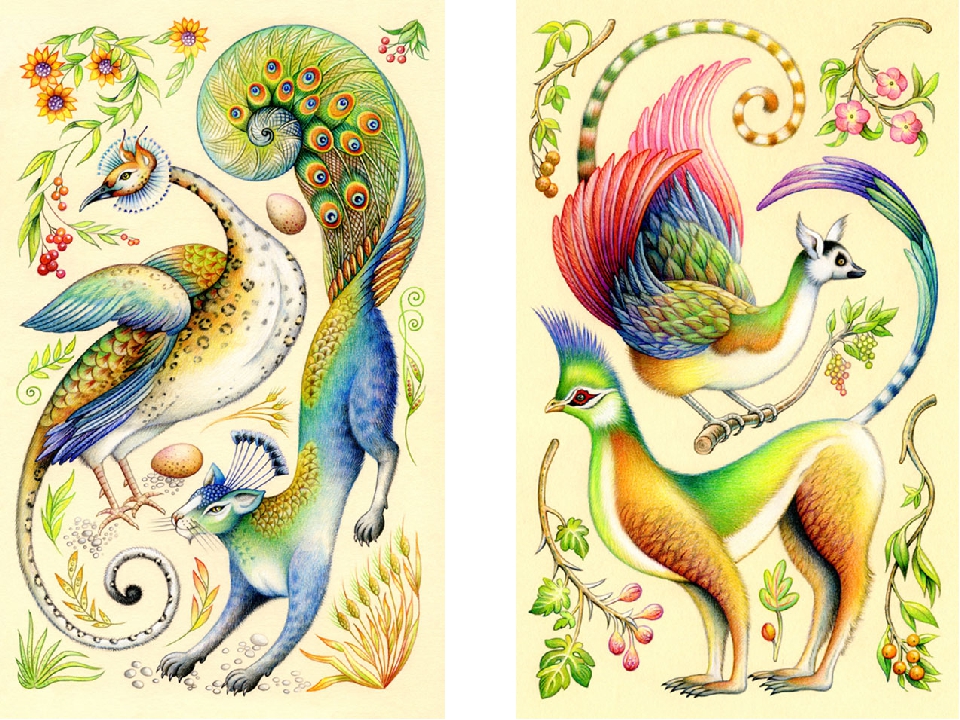 Сегодня мы посвятим урок анималистическому жанру живописи. Тема нашего    урока «Невиданные звери». Мы придумаем и выполним  рисунок невиданного зверя. Повторим алгоритм изображения животных.Художников, которые изображают животных, называют  анималистами. Слово «анималисты» произошло от лат. “animal”- животное.       Анималистический жанр является самым древним. Первобытные люди оставляли на стенах пещер красочные рисунки оленей, зубров, мамонтов, (краски они делали из природных материалов: земли, глины, растений).        Во все времена человек любил, приручал животных, наблюдал за ними, а свои наблюдения отражал в произведениях искусства: картинах, иллюстрациях, скульптурах.Изображение животных требует пристального изучения их внешнего вида, пластики, строения формы тела.        В произведениях известных художников красота животных показана с большой выразительностью. К таким художникам относится Валентин Александрович Серов. В своих работах он старался передать характер, индивидуальные черты животных. Его работы светлы и радостны. Известны его многочисленные наброски, рисунки и иллюстрации к басням И. Крылова.       Другим известным художником - анималистом является Василий Ватагин. Он очень любил животных и всю жизнь изучал их повадки и пластику. Он работал различными художественными материалами – графическими и цветными карандашами, акварелью, тушью, углем, создавал скульптуры, керамические игрушки. Особенно Василий Ватагин любил рисовать животных с натуры, наблюдал за ними.         Все мы привыкли к реальному окружающему миру, нам кажется, что мы почти всё о нём знаем. И с каждым днём наука оставляет всё меньше «белых пятен» для разгадывания тайн. Но человек существо любопытное, если тайн и секретов его окружает мало, он и сам их может выдумать, верно? Давайте попробуем создать своего «невиданного» зверя.Сейчас мы совершим путешествие туда, где все нам неизвестное. Другие растения, другой рельеф, и конечно же совершенно невиданные нам звери.Ваша задача пофантазировать и изобразить невиданного зверя.Этапы работы:Существует много разных животных. Вспомните, на какие части тела можно условно разбить фигуру животных:- туловище;- голова;- конечности, - органы слуха;- зрения;- рот;- шея;- хвост.От способа передвижения, образа жизни, среды обитания - зависит строение, внешний вид, окрас и длина шерсти их тела.Подумайте, какими отличительными особенностями будет обладать ваше животное:- Какой образ жизни оно ведёт? Ночной или дневной?- Умеет ли оно плавать?- Умеет ли оно лазать по деревьям?- Хищное или травоядное?  А может быть всеядное?- В каком климате оно могло бы обитать?Работать вы будете в данной последовательности:Рисование простым карандашом: -определим расположение листа горизонтально, или вертикально (зависит от позы животного);-наметим центральную композицию (принято отступить сверху чуть меньше,   чем снизу, с боков одинаково);  -намечаем общую высоту, ширину;-определяем основные пропорции животного;-намечаем общие формы;-уточняем формы,Работа в цвете:- покрываем локальным цветом;- добавляем оттенки;- покрываем темные части;- показываем фактуру кожи, шерсть;- дорисовываем мелкие детали, расставляем акценты.Выполните работу “Невиданный зверь». Придумайте название.Примеры детских работ: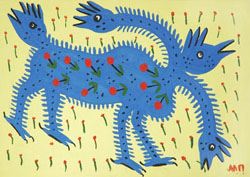 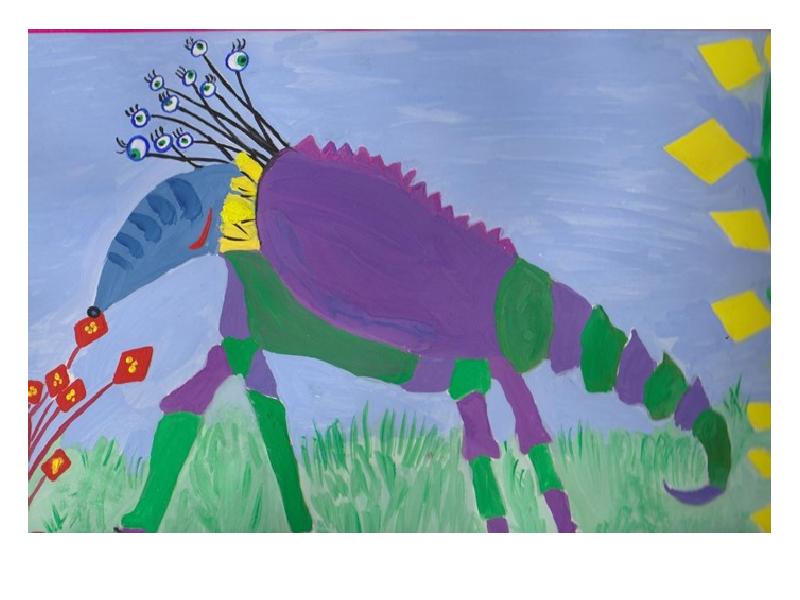 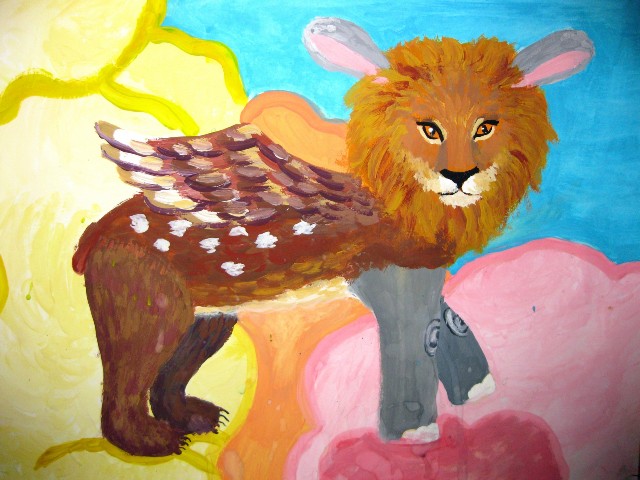 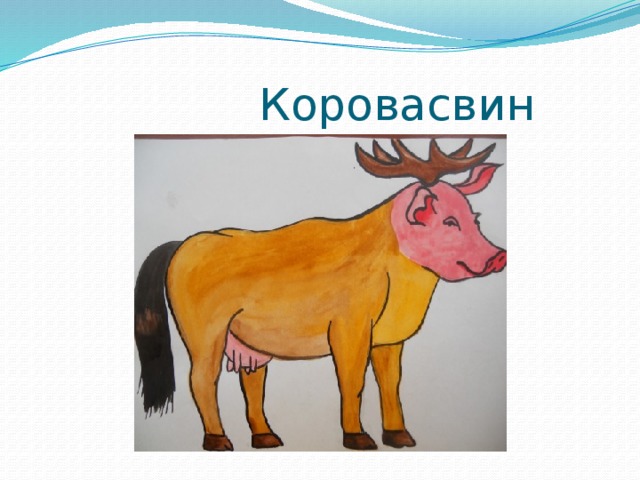 Задание 2 «Как прекрасен этот мир»Инструменты и материалы: альбом для рисования, цветные карандаши, простой карандаш, ластик.Продолжительность исполнения: 1 часСколько  радости  на  свете:Солнце, радуга, цветы,Земляника, теплый  ветер,Мама, папа, я  и ты!В поле  узкая  дорожка,Лес  зеленый за  холмом,Мост  смешной, котенок  ПрошкаИ березка  за  окном!И над  всем  богатством  этимВ небе  стая  голубейКак  красиво  на  Планете,Если  мир  царит  на  ней.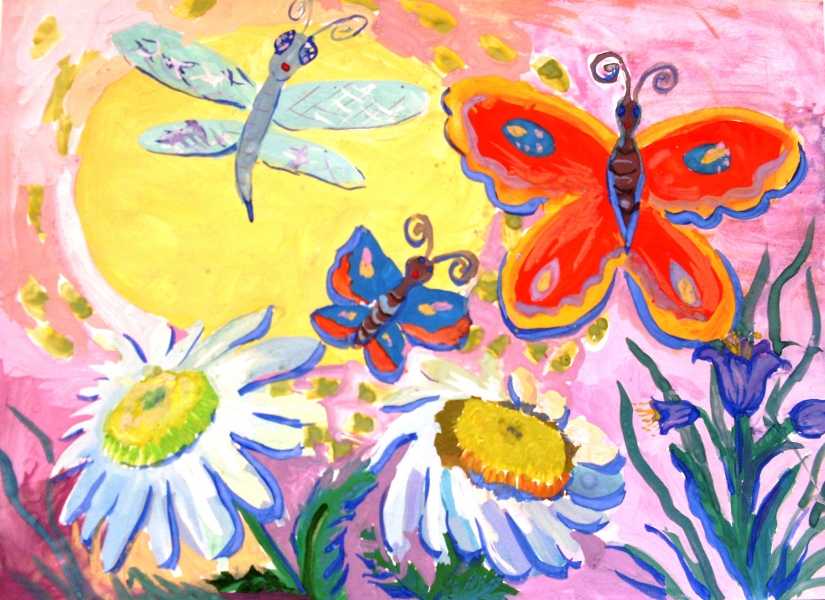 Ребята, посмотрите, как  красив  окружающий  мир, наша  Планета:  это  и зеленые  леса, тихие  закаты, пестрые  яркие  цветы, березовые  рощи. Как  много  интересного  и удивительного  на  нашей  планете.Многие  художники, поэты  и композиторы  воспевали  эту  красоту.  А вам  что  нравится   на нашей  Планете?  Ребята, а давайте  составим  из  любимых  образов  такую  композицию, чтобы  никому  в ней  не  было  грустно  и одиноко. Пусть  птицы  и  животные  общаются  между  собой, радуются  цветам,  солнцу, дождику.Подумайте, что  бы  вы  хотели изобразить,  придумав  свои  яркие  красочные  образы, приступайте  к изображению.Этапы работы:Рисование простым карандашом: -определим расположение листа горизонтально, или вертикально (зависит от позы животного);-наметим центральную композицию (принято отступить сверху чуть меньше,   чем снизу, с боков одинаково);  -намечаем общую высоту, ширину;-определяем основные пропорции животного;-намечаем общие формы;-уточняем формы,Работа в цвете:- покрываем основным цветом;- добавляем оттенки;- покрываем темные части;- дорисовываем мелкие детали, расставляем акценты.Примеры детских рисунков: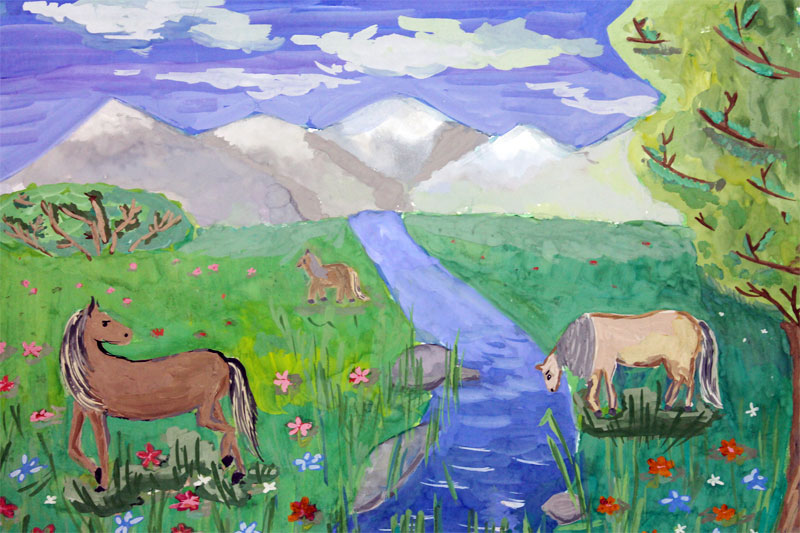 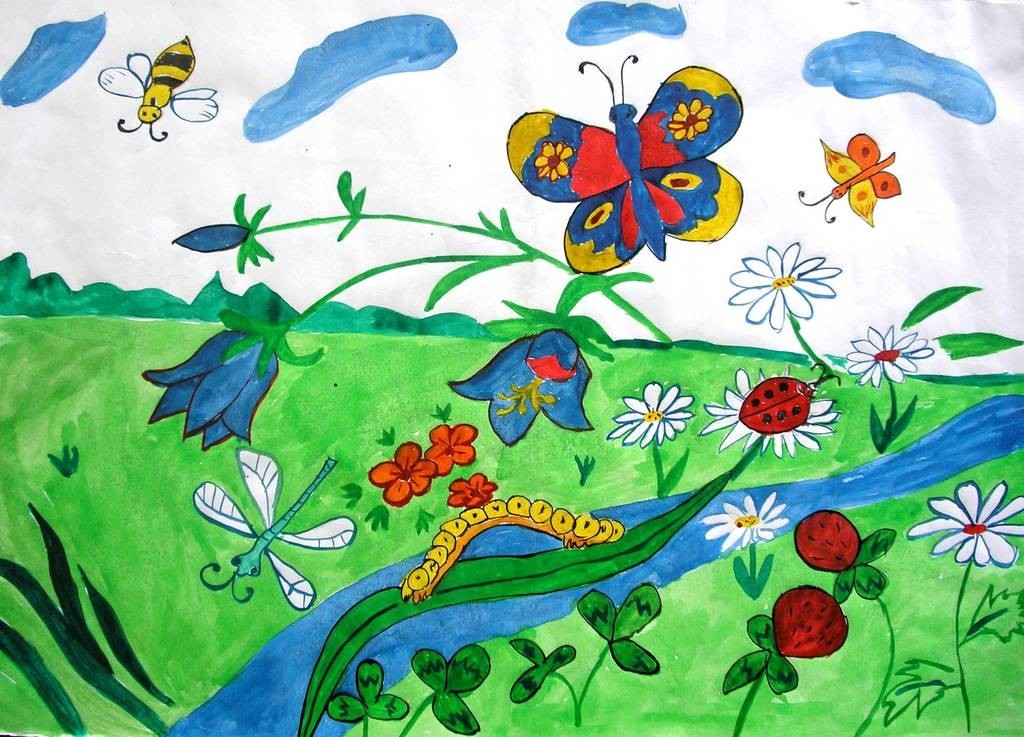 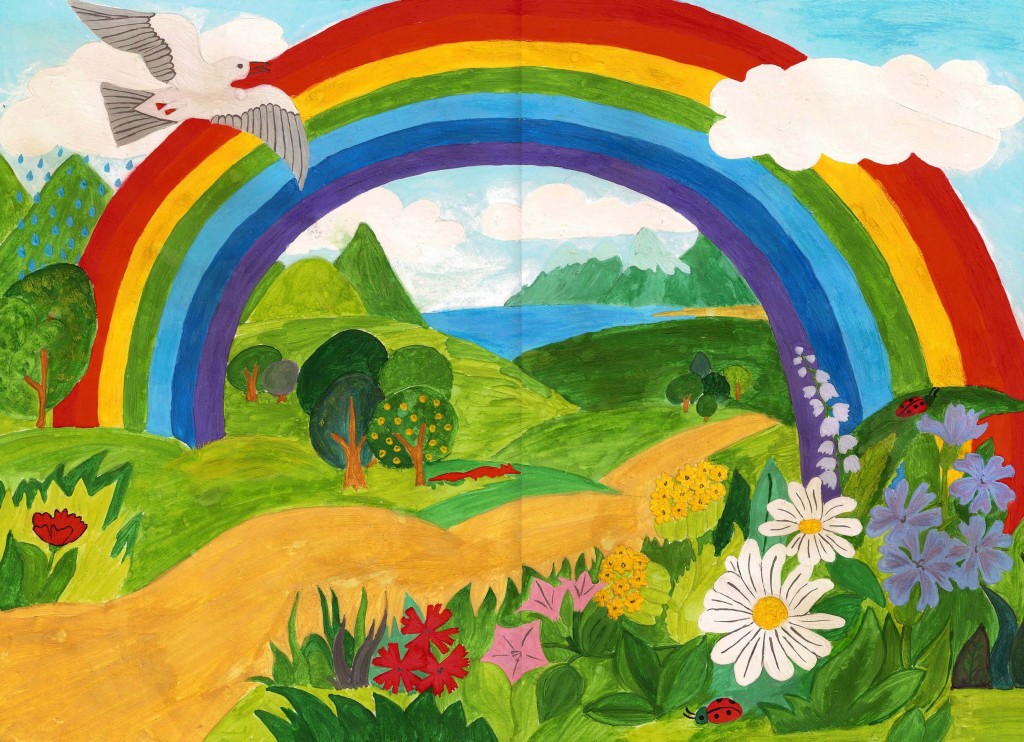 